Your Child’s Place School Calendar 2016 - 2017We will remain open on those Federal Holidays marked with* so that we may close for an equal amount of days over the holiday break between Christmas and New Year’s.  The full tuition applies during the annual Holiday break.    We follow the Federal Government closing policy for all inclement weather (tuition applies). If there is an emergency closing on a Federal Holiday where YCP is open, all Closings/Late Procedures will be at the discretion of the Director. If a Federal Holiday falls on Saturday, we will close on Friday and if it falls on Sunday, we will close on Monday. 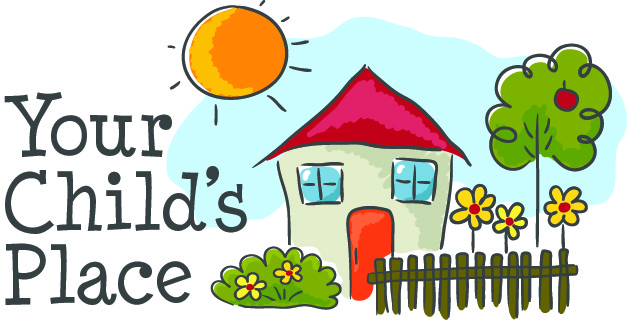 September 2016September 2016Labor DayLabor DayMonday the 5th Monday the 5th ClosedFirst Day of Academic YearFirst Day of Academic YearTuesday, the 6th Tuesday, the 6th Automatic Tuition Increase (1.5%)Back to School Night - Big Kids (2580 House)Back to School Night - Big Kids (2580 House)Wednesday, the 14hWednesday, the 14h6pm (RSVP for Childcare, no Infant Care provided)Back to School Night – Little Kids (2578 House)Back to School Night – Little Kids (2578 House)Thursday, the 15th Thursday, the 15th 6pm (RSVP for Childcare, no Infant Care provided)October     October     October     October     October     Columbus DayColumbus DayMonday the 10thMonday the 10thOpen*Halloween PartyHalloween PartyFriday, the 28th    Friday, the 28th    Party at 10am & 3pmHalloweenHalloweenMonday, the 31st   Monday, the 31st   Center closes at 5pmNovemberNovemberNovemberNovemberNovemberVeteran’s DayVeteran’s DayFriday the 11thFriday the 11thOpen*ThanksgivingThanksgivingThursday 24th and Friday 25th Thursday 24th and Friday 25th Closed DecemberDecemberDecemberDecemberDecemberHoliday Play-PartyHoliday Play-PartyFriday the 16th Friday the 16th 		10:30 amHoliday BreakHoliday BreakMonday the 26th throughMonday, the 2nd   	Monday the 26th throughMonday, the 2nd   	ClosedJanuary 2017January 2017January 2017January 2017January 2017School Re-opensSchool Re-opensTuesday, the 3rd Tuesday, the 3rd OpenMLK Jr. DayMLK Jr. DayMonday the 16th Monday the 16th Open*FebruaryFebruaryFebruaryFebruaryFebruaryValentine’s Day PartyValentine’s Day PartyFriday the 10th Friday the 10th Party at 3:30 pmPresident’s DayPresident’s DayMonday the 20thMonday the 20thOpen*AprilAprilAprilAprilAprilRe-RegistrationMonday, the 3rd Monday, the 3rd Fees Due ($65.00)Fees Due ($65.00)MayMayMayMayMayMemorial DayMemorial DayMonday the 29th Monday the 29th ClosedJuneJuneJuneJuneJunePreschool GraduationPreschool GraduationFriday the 162hFriday the 162h10:30 amSummer Program BeginsSummer Program BeginsMonday the 26thMonday the 26thFees  TBDJulyJulyJulyJulyJulyIndependence DayIndependence DayTuesday, July 4thTuesday, July 4thClosedSeptember September September September September Labor DayLabor DayMonday the 4th Monday the 4th ClosedFirst Day of Academic YearFirst Day of Academic YearTuesday, the 5th  Tuesday, the 5th  Automatic Tuition Increase (1.5%)